PORTADATitle pageTipo de manuscrito (Marcar)Investigación empírica ___Informes, estudios, propuestas o revisiones __XSección (Marcar)Dossier Monográfico ___Miscelánea ___XCapacitación docente: Pilar para la identificación y  gestión de la violencia escolar Teaching training: Pillar for the identification and bullying management Andino Jaramillo Ramiro AndrésEducación, Pontificia Universidad Católica del Ecuador Sede Santo Domingo, Ecuadorraandinoj@pucesd.edu.ec0000-0001-8547-8780RESUMENEl presente artículo pretende explicar la mejora en el proceso de identificación y gestión de los tipos de la violencia escolar mediante la aplicación de un módulo de capacitación a los docentes de la Unidad Educativa “Nicolás Gómez Tobar”, de la ciudad de Santo Domingo, período académico 2016-2017. El problema sobre el cual se plantea el artículo es la necesidad de formación  docente en resolución pacífica de la violencia escolar. La metodología del estudio se basó en un diseño cuasiexperimental, con la aplicación de un pre-test y un pos-test. La investigación fue de tipo explicativa y la propuesta de intervención fue aplicada en 22 docentes de Educación General Básica. La técnica de recolección datos fue la encuesta, y para la organización y divulgación de datos se planteó el análisis estadístico. Los resultados obtenidos con la investigación muestran que la capacitación mejora la identificación de casos de violencia escolar, de la misma manera, se plantea la posibilidad de aplicar un modelo integral de resolución pacífica de conflictos. En las conclusiones, se explica la importancia de la capacitación docentes como parte del perfeccionamiento de la carrera docente, además se plantea los beneficios de concientizar a los docentes sobre el problema de la violencia y la necesidad de aplicar modelos participativos de gestión de conflictos.ABSTRACTThis article aims to explain the improvement in the identification and management of types of school violence through the application of a training module to the teachers of the "Nicolás Gómez Tobar" school, in Santo Domingo city, period 2016-2017. The problem that arises the article is the need for teacher training in peaceful resolution of school violence. The methodology of the study was based on a quasi-experimental design, with the application of a pre-test and a post-test. The research was explanatory and the proposal of intervention was applied in 22 teachers. The data collection technique was the survey, and for the organization and disclosure of data was proposed statistical analysis. The results obtained with the investigation show that the training improves the identification of cases of school violence, in the same way, the possibility of applying an integral model of peaceful conflict resolution. In the conclusions, the importance of teacher training is explained as part of the improvement of the teaching career. In addition, the benefits of educating teachers about the problem of violence and the need to apply participatory models of conflict management are raiseDESCRIPTORESAcoso escolar, capacitación, educación, docente, institución, violencia.KEYWORDS	Bullying, training, education, teacher,  organization, violencia.APOYOS Y SOPORTE FINANCIERO DE LA INVESTIGACIÓN (Opcional)Entidad: Pontificia Universidad Católica del Ecuador Sede Santo DomingoPaís: EcuadorCiudad: Santo DomingoProyecto subvencionado: NoCódigo de proyecto: NoCARTA DE PRESENTACIÓNCover LetterSr. Editor de «Alteridad»Leída la normativa de la revista «Alteridad» y analizada su cobertura, área temática y enfoque, considero que esta revista es la idónea para la difusión del trabajo que le adjunto, por lo que le ruego sea sometida a la consideración para su publicación. El original lleva por título “Capacitación docente: Pilar para la identificación y  gestión de la violencia escolar”, cuya autoría corresponde a Ramiro Andrés Andino Jaramillo.El autor/es certifican que este trabajo no ha sido publicado, ni está en vías de consideración para su publicación en ninguna otra revista u obra editorial.El autor/es se responsabilizan de su contenido y de haber contribuido a la concepción, diseño y realización del trabajo, análisis e interpretación de datos, y de haber participado en la redacción del texto y sus revisiones, así como en la aprobación de la versión que finalmente se remite en adjunto.Se aceptan la introducción de cambios en el contenido si hubiere lugar tras la revisión, y de cambios en el estilo del manuscrito por parte de la redacción de «Alteridad».CESIÓN DE DERECHOS Y DECLARACIÓN DE CONFLICTO DE INTERESESLa Universidad Politécnica Salesiana de Ecuador conserva los derechos patrimoniales (copyright) de las obras publicadas y favorecerá la reutilización de las mismas. Las obras se publican en la edición electrónica de la revista bajo una licencia Creative Commons Reconocimiento / No Comercial-Sin Obra Derivada 3.0 Ecuador: se pueden copiar, usar, difundir, transmitir y exponer públicamente.El autor/es abajo firmante transfiere parcialmente los derechos de propiedad (copyright) del presente trabajo a la Universidad Politécnica Salesiana de Ecuador, para las ediciones impresas.Se declara además haber respetado los principios éticos de investigación y estar libre de cualquier conflicto de intereses.En Santo Domingo, a los  17 días del mes de abril de 2017Ramiro Andrés Andino JaramilloC.I. 2300275779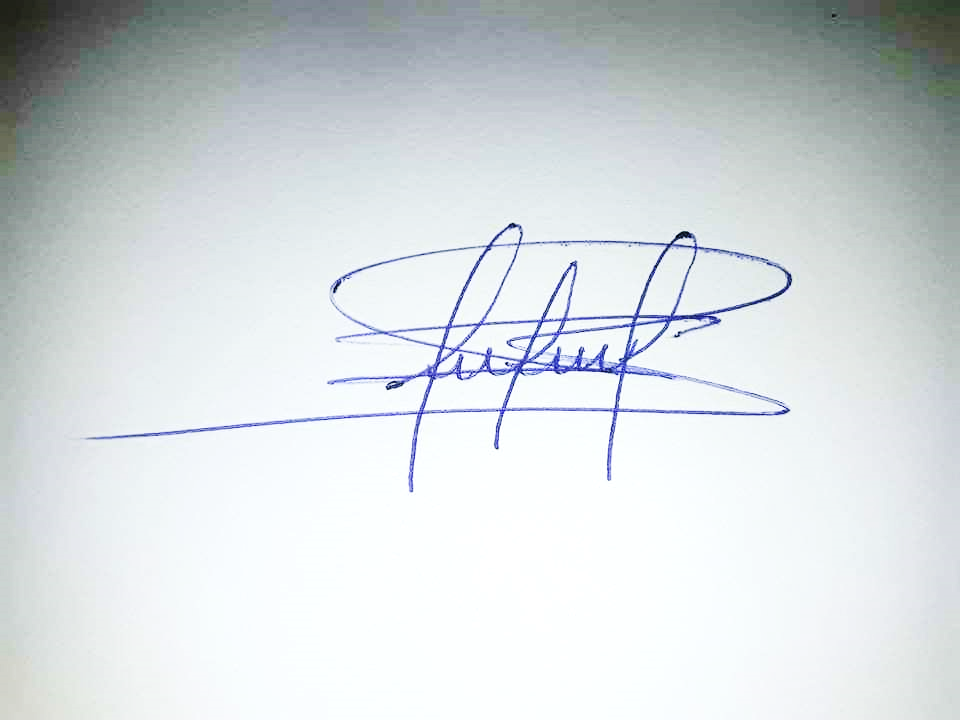 